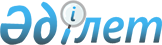 О внесении изменений в состав Консультативного комитета по статистикеРаспоряжение Коллегии Евразийской экономической комиссии от 13 февраля 2017 года № 13

      1. Внести в состав Консультативного комитета по статистике, утвержденный распоряжением Коллегии Евразийской экономической комиссии от 12 мая 2015 г. № 42, следующие изменения: 



      а) включить в состав Консультативного комитета следующих лиц: 

      б) исключить из состава Консультативного комитета Боричевского А.И., Мелешкина Д.В., Джаркинбаева Ж.А., Сегизбаева Р.Р. и Байжуманова Д.Б. 



      2. Настоящее распоряжение вступает в силу с даты его опубликования на официальном сайте Евразийского экономического союза.      Председатель Коллегии 

      Евразийской экономической 

      комиссии                                   Т. Саркисян 
					© 2012. РГП на ПХВ «Институт законодательства и правовой информации Республики Казахстан» Министерства юстиции Республики Казахстан
				                       От Республики Беларусь                        От Республики Беларусь                        От Республики Беларусь Бродов Роман Павлович –начальник Главного управления макроэкономического анализа и прогнозирования Министерства экономики Республики БеларусьЧеканова Людмила Владимировна–заместитель начальника Управления –  начальник отдела международного сотрудничества Управления международного сотрудничества и распространения статистической информации Национального статистического комитета Республики Беларусь                       От Республики Казахстан                       От Республики Казахстан                       От Республики КазахстанКалиева Анар Нурдыбаевна–директор Департамента отчетности и статистики государственных финансов Министерства финансов Республики КазахстанКеримханова Гульнара Мамырбаевна–заместитель Председателя Комитета по статистике Министерства национальной экономики Республики Казахстан                       От Кыргызской Республики                       От Кыргызской Республики                       От Кыргызской РеспубликиОросбаев Азамат Токтогонович–первый заместитель Председателя Национального статистического комитета Кыргызской Республики;